бюджетное профессиональное образовательное учреждение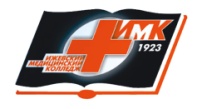 Удмуртской республики «Ижевский медицинский колледжимени Героя Советского Союза Ф. А. ПушинойМинистерства здравоохранения Удмуртской Республики»Библиотека. Электронные ресурсы. Куратор.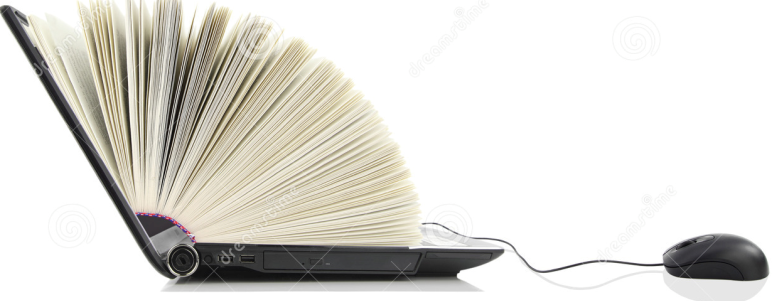 Ижевск 2015Программа Дня специалиста27 ноября в библиотеке (ул. Воровского, д. 149, кабинет №107, читальный зал) в 14.30 состоится ДСОсвещение воспитательной работы в научно-методических журналах  –  «Классный руководитель», «Среднее профессиональное образование» Иванова Л.Д. – зав. библиотекой ИМКЗнакомство с электронными ресурсами Чикурова А. Ю. – библиотекарьНовый взгляд на внеаудиторную работу куратора (на примере классного часа «Не жалею, не зову, не плачу… : к 120-летию со дня рождения С. А. Есенина ») Наговицина Е. В. – гл. библиограф